<Class Tittel>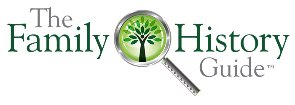 Navn: Instruksjoner:Fyll ut klassetittelen og de tomme områdene i regnearket etter behov.I Class Intro skriver du inn elementer eller tanker for å starte timen.For “Article / Video / Site” oppgir du tittelen på ressursen du vil bruke. I Notes-området skriver du inn nøkkelbegrepene du vil dekke og hva du skal legge vekt på.I den siste kolonnen skriver du inn det omtrentlige antall minutter å bruke på hvert element.I klassesammendrag skriver du inn elementer du vil avslutte med.I Fortsettelse kan du skrive inn elementer som elever kan fortsette med etter klassen (Mål, valg, øvelser osv.).I klassen kan du klikke og vise disse elementene fra nettstedet, men ikke gjengi innhold fra dem i utdelinger eller lysbilder uten tillatelse fra copyright fra innholdseierne.Du kan fjerne eller duplisere rader i regnearket etter behov, eller fjerne disse instruksjonene.Du kan lagre en kopi av det ferdige regnearket uten notatene, som et utdelingsark for elever.Klasse Intro: Prosjekt / Mål:       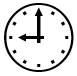 Prosjekt / Mål:       Prosjekt / Mål:       Prosjekt / Mål:       Prosjekt / Mål:       ValgStegArtikkel / Video / NettstedsNotaterProsjekt / Mål:      Prosjekt / Mål:      Prosjekt / Mål:      Prosjekt / Mål:      Prosjekt / Mål:      ValgStegArtikkel / Video / NettstedsNotaterProsjekt / mål:      Hvelv (valgfritt)Prosjekt / mål:      Hvelv (valgfritt)Prosjekt / mål:      Hvelv (valgfritt)Prosjekt / mål:      Hvelv (valgfritt)Prosjekt / mål:      Hvelv (valgfritt)Klassesammendrag: Fortsettelse: 